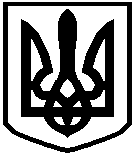 КИЇВСЬКА ОБЛАСНА ДЕРЖАВНА АДМІНІСТРАЦІЯРОЗПОРЯДЖЕННЯ24 червня 2021 р.                                  Київ                                                   № 388Про видачу ліцензій на провадження освітньої діяльності закладу освітиВідповідно до Законів України «Про місцеві державні адміністрації», «Про ліцензування видів господарської діяльності», «Про освіту», «Про повну загальну середню освіту», постанов Кабінету Міністрів України від 05 серпня 2015 року № 609 «Про затвердження переліку органів ліцензування та визнання такими, що втратили чинність, деяких постанов Кабінету Міністрів України», від 30 грудня 2015 року № 1187 «Про затвердження Ліцензійних умов провадження освітньої діяльності» (зі змінами), розпорядження голови Київської обласної державної адміністрації від 10 грудня 2019 року № 716 «Про організацію ліцензування освітньої діяльності закладів освіти Київської області», розпорядження тимчасово виконуючого обов'язки голови Київської обласної державної адміністрації від 17 квітня 2020 року № 198 «Про затвердження інформаційних та технологічних карток адміністративних послуг», розглянувши заяви про отримання ліцензій на провадження освітньої діяльності у сфері дошкільної та повної загальної середньої освіти директора ТОВАРИСТВА З ОБМЕЖЕНОЮ ВІДПОВІДАЛЬНІСТЮ «Петропавлівсько-Борщагівський «МІЖНАРОДНИЙ ЛІЦЕЙ «НОВА ШКОЛА НАУК» від 
16 червня 2021 року і додані відповідні документи:1. Видати ТОВАРИСТВУ З ОБМЕЖЕНОЮ ВІДПОВІДАЛЬНІСТЮ «Петропавлівсько-Борщагівський «МІЖНАРОДНИЙ ЛІЦЕЙ «НОВА ШКОЛА НАУК» (ідентифікаційний код юридичної особи 42588301, місцезнаходження юридичної особи: 08130, Київська область, Києво-Святошинський район, село Петропавлівська Борщагівка, вулиця Миру, будинок 5) ліцензію на провадження освітньої діяльності у сфері дошкільної освіти за рівнем дошкільної освіти з ліцензованим обсягом 100 осіб за місцем провадження освітньої діяльності: 08130, Київська область, Києво-Святошинський район, село Петропавлівська Борщагівка, вулиця Миру, будинок 5.22. Видати ТОВАРИСТВУ З ОБМЕЖЕНОЮ ВІДПОВІДАЛЬНІСТЮ «Петропавлівсько-Борщагівський «МІЖНАРОДНИЙ ЛІЦЕЙ «НОВА ШКОЛА НАУК» (ідентифікаційний код юридичної особи 42588301, місцезнаходження юридичної особи: 08130, Київська область, Києво-Святошинський район, село Петропавлівська Борщагівка, вулиця Миру, будинок 5) ліцензію на провадження освітньої діяльності у сфері повної загальної середньої освіти за рівнем початкової освіти з ліцензованим обсягом 800 осіб за місцем провадження освітньої діяльності: 08130, Київська область, Києво-Святошинський район, село Петропавлівська Борщагівка, вулиця Миру, будинок 5.3. Видати ТОВАРИСТВУ З ОБМЕЖЕНОЮ ВІДПОВІДАЛЬНІСТЮ «Петропавлівсько-Борщагівський «МІЖНАРОДНИЙ ЛІЦЕЙ «НОВА ШКОЛА НАУК» (ідентифікаційний код юридичної особи 42588301, місцезнаходження юридичної особи: 08130, Київська область, Києво-Святошинський район, село Петропавлівська Борщагівка, вулиця Миру, будинок 5) ліцензію на провадження освітньої діяльності у сфері повної загальної середньої освіти за рівнем базової середньої освіти з ліцензованим обсягом 800 осіб за місцем провадження освітньої діяльності: 08130, Київська область, Києво-Святошинський район, село Петропавлівська Борщагівка, вулиця Миру, будинок 5.4. Видати ТОВАРИСТВУ З ОБМЕЖЕНОЮ ВІДПОВІДАЛЬНІСТЮ «Петропавлівсько-Борщагівський «МІЖНАРОДНИЙ ЛІЦЕЙ «НОВА ШКОЛА НАУК» (ідентифікаційний код юридичної особи 42588301, місцезнаходження юридичної особи: 08130, Київська область, Києво-Святошинський район, село Петропавлівська Борщагівка, вулиця Миру, будинок 5) ліцензію на провадження освітньої діяльності у сфері повної загальної середньої освіти за рівнем профільної середньої освіти з ліцензованим обсягом 800 осіб за місцем провадження освітньої діяльності: 08130, Київська область, Києво-Святошинський район, село Петропавлівська Борщагівка, вулиця Миру, будинок 5.Розрахункові реквізити для внесення плати за видачу ліцензій: номер рахунку – UA778999980334119896040010780, код отримувача (ЄДРПОУ) – 38010937, код класифікації доходів бюджету – 22011800, отримувач – ГУК уКиїв.обл/Борщагів.сіл/22011800.5. Управлінню комунікацій Київської обласної державної адміністрації забезпечити оприлюднення цього розпорядження на офіційному вебсайті Київської обласної державної адміністрації. 6.  Контроль за виконанням цього розпорядження покласти на заступника голови Київської обласної державної адміністрації Торкунова О.М. Голова адміністрації				(підпис)		   Василь ВОЛОДІН